Sonographer Name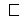 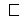 RDMS, RVT, RDCSEmailadmin@allaboutultrasound.comAddress123 N. New York Ave. NY, NYPhone555-123-1234Link www.linkedin.comSkillsLeadershipEducation TrainingMentoringOffice AdministrationCareer Objectives:To utilize my clinical expertise towards an opportunity for growth in the sonography/medical community, as well as to continue to broaden my scope of ultrasound experience while providing excellence in patient care.Summary of Qualifications:Echocardiography including Adult, Pediatric, Neonatal, Fetal and Adult Congenital Echocardiography, Treadmill and Dobutamine/Chemical Stress Echocardiography, Transesophageal Echocardiography, Structural Heart/Device Case Support and Intraoperative Echocardiography, Intracardiac Echocardiography for Cardiac Electrophysiology Ablation Procedures, Cardioversion Procedures, Strain Echocardiography and 3D Echocardiography and Multiplanar Reconstruction/Rendering Analysis.Obstetrical/Gynecological ultrasound, including high risk pregnancy, maternal fetal medicine, transvaginal ultrasound, sonohysterography, 3D/4D imaging, STIC and fetal echocardiographyVascular Sonography including Abdominal/Visceral Doppler, Aorta Duplex, Renal Artery Duplex, Carotid Duplex, Peripheral Arterial Duplex/Physiological and Venous Duplex including upper and lower extremities, Hemodialysis graft access, AV Fistula; Venous Insufficiency/DVT, Vein Mapping and Radio Frequency Ablation/EVLT ProceduresAbdominal ultrasound and Superficial Structures including Scrotum and Thyroid ultrasoundMusculoskeletal ultrasound and Non-vascular superficial imagingBreast Ultrasound, including needle localization, core biopsies and sentinel node mappingPediatric Sonography including Hips and Pyloric Stenosis, Spinal Ultrasound and Neonatal NeurosonographyUltrasound Guidance of Invasive Procedures, including pericardiocentesis, thoracentesis, paracentesis, amniocentesis, biopsies, cyst aspirations, needle localization and needle aspirations.	Professional Experience:Radiology Outpatient Imaging ∙ New York, NY (2008 – Present)Diagnostic Medical Sonographer / Vascular Sonographer  - Outpatient Imaging Center; Responsibilities included performing various general and vascular ultrasound examinations in an outpatient environment, including fine needle aspirations and other invasive procedures.Regional Medical Center ∙ New York, NY (2004 – 2008)	Diagnostic Medical Sonographer / Vascular Sonographer - Acute Care Hospital with 298 beds; Responsibilities included performing various general and vascular ultrasound examinations and invasive procedures in an inpatient environment.Equipment Utilized:Proficient with various ultrasound equipment vendors, including: FujifilmSiemensPhilipsGEToshiba/CannonBiosound EsaoteAcusonHPSamsung Education and Professional Affiliations:College of Health Professions; New York, NY  Associate of Science Degree in Diagnostic Medical Sonography, Graduated 2004American Registry of Diagnostic Medical Sonographers (ARDMS) Registered in Abdomen Ultrasound, OB/GYN Ultrasound, Breast Ultrasound, Vascular Technology and Adult Echocardiography, Registry Number:  123456	American Heart Association (Certification) CPR/BLS (Health Care Provider)References: Available Upon Request